«Самообразование как средство личностного, творческого, интеллектуального и профессионального самосовершенствования педагога»Авторы: Чирова Оксана Владиславовна методист МАУДО ДТДиМ, Терещук Наталия Владимировна педагог дополнительного образования МАУДО ДТДиМСегодня невозможно педагогу остаться в стороне от кардинальных изменений в организации образовательного процесса. Педагогу просто жизненно необходимо соответствовать новому профессиональному уровню. Важно понимать, что с учетом введения новых профессиональных стандартов, федеральных стандартов по подготовке педагога, вся вертикаль стандартов сегодня взаимосвязана между собой методологическими основами, связанными с деятельным подходом и методологией деятельностного подхода в сочетании с психолого-педагогическим контекстом. Это входит во все требования.Эти два новых признака психолого-педагогической компетенции педагога и его знание, что такое деятельность и умение этой деятельности проектировать и строить на занятиях через взаимодействия в разных формах, уметь конструировать эту деятельность и само по себе взаимодействие, которым нужно сегодня управлять.Профессиональная компетентность обуславливает то, какие формы, методы и образовательные технологии педагог будет применять в рамках своих учебных занятий.Профессионализм педагога – это условия достижения современного качества образования. Его основная задача состоит в следующем: организовать образовательный процесс, в котором он является основным инициатором определения содержания образования и способов передачи данного содержания. Педагог дополнительного образования становится человеком, который влияет на становление маленького члена общества, его социализацию, развитие его способностей. Педагогу важно быть яркой особенной личностью, обладающей высоким профессионализмом. Самообразование педагога и его профессиональное самосовершенствование должно опережать уровень развития социального окружения обучающегося. Это возможно при условии осознания педагогом личностного, творческого, интеллектуального и профессионального развития. Одной из форм познавательной активности и сознательного саморазвития является самообразование.Ученые вкладывают свой смысл в определение термина «самообразование». Так, Коджаспирова Г. М. считает, что «самообразование – это система умственного и мировоззренческого самовоспитания, влекущая за собой волевое и нравственное самоусовершенствование».Ожегов С.И. дает такое определение: «самообразование - это приобретение знаний путем самостоятельных занятий без помощи преподавателя».Деятельность педагога дополнительного образования включает знания в двух основных профессиональных областях. Это знания в какой-либо области: декоративно-прикладное и изобразительное искусство, хореография, вокал, требующие самообразования. И педагогическая деятельность, которая требует педагогического самообразования. Самообразование направлено на расширение и углубление профессионально-методических знаний и умений. Необходимость самообразования диктуется, с одной стороны, самой спецификой педагогической деятельности, ее социальной ролью, с другой стороны реалиями и тенденциями непрерывного образования, что связано с постоянно изменяющимися условиями педагогического труда, потребностями общества, эволюцией науки и практики, все возрастающими требованиями к человеку, его способности быстро и адекватно реагировать на смену общественных процессов и ситуаций, готовности перестраивать свою деятельность, умело решать новые, более сложные задачи. Суть самообразования заключается в овладении техникой и культурой умственного труда, умении преодолевать проблемы, самостоятельно работать над собственным усовершенствованием, в том числе и профессиональным.Каждый педагог с разной степенью ответственности, но обязательно занимается самообразованием. Этого требуют условия его существования в педагогической среде: частичное обновление содержания преподавания, изменение учебных планов, работа над дополнительной общеобразовательной программой, имидж педагога и т.д. Следует отметить, что многое зависит от самого педагога, с его стороны необходим творческий подход в обобщении и описании своего опыта работы, что отражается в работе по самообразованию.Совершенствование знаний в какой-либо области: декоративно-прикладное и изобразительное искусство, которую преподает педагог, проходят на мастер-классах, творческих гостиных, городских методических объединениях.Педагогическая деятельность совершенствуется на открытых занятиях, курсах повышения квалификации, вебинарах и конференциях. Но есть проблемы, в решении которых не обязательно отправляться на курсы повышения квалификации. На них не всегда можно получить быстрые и профессиональные ответы на вопросы от педагогов-практиков, столкнувшихся с подобными проблемами. На много быстрее получить этот опыт, разобрав на примере конкретную проблему. Так помощь может оказать обычный развернутый конспект опытного педагога.Конспект занятия (изобразительное искусство)Тема: «Натюрморт в технике «Пуантилизм»Возраст обучающихся: 8-12Цель занятия: познакомить с направлением в живописи «пуантилизм» и применить полученные знания на практике.Задачи: В области обучения: Сформировать представление о художественной культуре неоимпрессионизма как части духовной культуры всего человечества;Познакомить обучающихся с новым направлением в искусстве;Научить обучающихся отличать произведения, выполненные в стиле «пуантилизма» от традиционного искусства.В области развития:Развивать творческую активность, художественную фантазию и вкус;Формировать навыки работы с художественными материалами.В области воспитания: Воспитывать любовь к природе; Формировать эстетическое отношение к произведениям искусства.Методы и приемы обучения: объяснительно-иллюстрационный, словесный, наглядный, практический, репродуктивный.Материалы и оборудование: таблица цветов, репродукции картин, образцы работ в технике пуантилизм, бумага ф А-4, карандаш, акварель, кисти, палитра.Тип занятия: сообщение нового материалаПлан занятия:1.Организационный момент 2.Проведение инструктажа по технике безопасности 3.Объяснение нового материала4.Практическая часть5.Подведение итоговХод занятия:Список литературы:1. ХайоДюхтинг. Жорж Сера, Москва «Арт-Родник», 20052. Ильина Т. В. История искусств. Западноевропейское искусство. Москва. Высшая школа. 2000. 3. История искусства для детей. Жанровая картина. Москва. Росмэн. 2003№Деятельность педагогаДеятельность обучающихсяВремя1Организационный этап. Приветствие.-Здравствуйте ребята!-Сегодня мы с вами познакомимся и научимся применять на практике технику живописи «пуантилизм».Здравствуйте!1-2мин2Теоретический этап.Объяснение нового материала-Прежде чем приступить к изучению темы, давайте повторим с вами технику безопасности как правильно обращаться с инструментами в процессе работы.- Перечислите какие жанры изобразительного искусства вы уже знаете? (педагог демонстрирует наглядный материал приложение1).Наше занятие посвящено живописи Франции 19века. В то время появлялись разные направления, одним из которых называется «пуантилизм»Слово пуант от франц. слова - «писать точками». Пуантилизм является одним из интересных и необычных направлений живописи. Это такая манера письма картин раздельными мазками правильной точечной формы. Изобретатель новой техники - французский художник Ж.Сера, который на основе оптического смешения трех чистых основных цветов и дополнительных писал картины. И эта манера письма дает значительно, большую яркость, чем механическая смесь пигментов.-Какие цвета называют основными?-  синий, жёлтый, красный. - Почему их считают основными?-  потому что их нельзя получить при смешении, но если их смешивать, мы можем получить множество цветов и оттенков.  Дополнительные цвета в цветовом круге расположены напротив друг друга. Если расположить их рядом – получим яркое цветовое сочетание. Картины Ж.Сера легко определить с первого взгляда, например, «Воскресная прогулка на острове Гранд Жатт» Цветовая гамма картины сочетает в себе фиолетовые, сиреневые, желтые, красные, белые и зеленые оттенки. Поэтому пейзаж достаточно яркий и насыщенный. Обратите внимание, что каждое большое цветовое пятно состоит из множества точек, разных оттенков и даже цветов.  Каждая точка цвета тщательно продумана и находится на небольшом расстоянии друг от друга. Силуэты не кажутся плоскими, а приобретают объем. Рассматривая картину «Купальщики в Аньере», художник передал превосходно атмосферу солнечного летнего дня. Детально проработал каждую фигуру.Целью всех живописных экспериментов было создание световоздушной среды.Ж.Сера открыл множество возможностей для эксперимента. Согласно теории цвета, находящиеся рядом точки разных цветов человеческий глаз, смешивает в один цвет, что дает цельность восприятия. Если у Ж.Серы мазки были на равном расстоянии друг от друга, создавая эффект плавного движения, то в картинах П.Синьяка точки то сближались, то удалялись друг от друга. «Папский дворец Авиньон» - классический пример «мозаичной» работы. Вода в нижнем левом углу написана точками желтой, зеленой и синей красок, которые издали выглядят как спокойный тон, таким образом, происходит оптическое смешение красок. Сюжет картин Поля Синьяка состоит в основном из морских пейзажей, потому что он очень любил море.«Гавань в Марселе» - яркий образец направления. Однородные мазки чистых красок, складывающихся в декоративную мозаику, рассчитаны на оптическое смешение цветов. Усиливая по краям яркость цвета, а в середине ослабляя - подчеркивает тем самым выразительность главного композиционного центра.Пантеистическая техника помогла создать яркие, контрастные по колориту пейзажи Полю Синьяку, а также повысить декоративность картин многим  их последователям.Ответы детей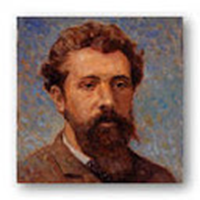  Ответы детей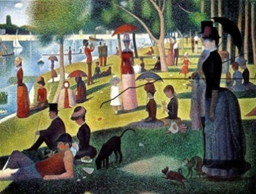 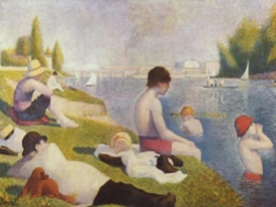 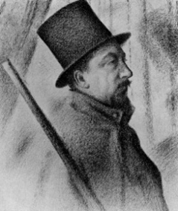 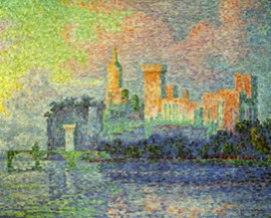 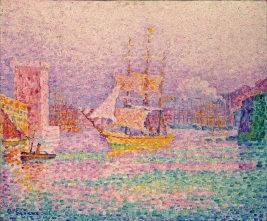 10мин3Практический этап- Перед тем как мы приступим к выполнению задания, хочу вам напомнить приемы в живописи: лессировка, по-сырому, алла-примма(педагог демонстрирует наглядный материал приложение2)-Существуют этапы выполнения натюрморта в технике пуантилизм (приложение3).На основе чистых и смешенных цветов пишем предметы. Теплые оттенки смешиваем с холодными. Находим градации с помощью изменения цветового тона.1этап - сначала выполним предварительный линейный рисунок простым карандашом;2этап - кистью необходимо заполнить рисунок цветными точками, светлых оттенков цвета;3этап - на основе чистых и смешанных цветов прописать предметы;   4этап - проработка плана, создание требуемой степени насыщенности;5этап - теплые оттенки смешать с холодными;6этап - найти градации с помощью изменения цветового тона;7этап - определить собственные и падающие тени;8этап - доработать натюрморт с помощью контрастных оттенков;9этап - усилить глубину складок, теней20-25мин4Подведение итоговПроводится анализ работ обучающихся. Молодцы, вы справились с заданием. Давайте закрепим тему и ответим на несколько вопросов:-С каким направлением в искусстве мы сегодня познакомились?-Кто являлся основоположником этого направления?-Каким способом художники наносят краски на лист?-В чем сложность выполнения натюрморта?Ответы детей5мин